Ukebrev uke 19. Referat fra møte 10.5.2016.To saker på programmet denne tirsdagen; egoforedrag av Ellen Espeseth og ur-ego av Thomas Bjørløw.Ellen kommer fra et småbruk i Fjellskarveien, der hennes familie bodde i andre etasje og besteforeldrene i andre. Den gangen bodde det sju personer i huset, i dag bor hun alene der. Hun karakteriserte barndommen som trygg og god, fylt med alle gjøremålene som et gårdsbruk fører med seg. Hun gikk på Galleberg skole i et kull på 10 elever, med Grethe Statle som lærer, og det ga henne en god start. Hutil 9. klasse, som hun selv sier, derfor kom det som et sjokk på omgivelsene at hun dro til USA på utveksling som 16-åring. Det ble en lærerik reise, som lærte henne å stole på egne valg og å stå på egne bein.Etter videregående jobbet hun på Sandeheimen og mente at sykepleien var det rette. Men så ble hun assistent i barnehage, og tok førskolelærerlinja, seinere utdanning som pedagogisk leder. Hun var styrer i Drammen i fire år før hun kom til GIMS på Galleberg som leder. Ellen ble gift i 1993, men skilte seg etter 12 år. Hun har to barn, Anders og Johanne. Anders går på teaterlinje på folkehøgskole, Johanne er i ferd med å avslutte videregående og vil utdanne seg innen mote og design.To saker opptar Ellen spesielt. Det første er 4H, der hun har engasjert seg ganske kraftig som rådgiver for de unge, i Gøy 4H på Galleberg. Hun snakket varmt om den utviklingen de unge får mulighet til å gjennomgå innen organisasjonen. Det andre hun brenner for, er coaching og organisasjonsledelse, der hun har tatt utdanning i seinere år. Hun ivrer for å gjennomgå prosesser med seg selv for å lære seg å ikke grave seg ned i problemer, men heller se muligheter. Dette bruker hun aktivt i samtaler med sine ansatte. Ifølge Ellen er det viktigere å se hvordan en takler utfordringer enn hvilke utfordringer en takler!Ellen snakker naturlig og levende, uten manus, og trekker dermed tilhørerne med på en fin måte. Nå kjenner vi henne bedre!Thomas har vært medlem i Rotary siden 1978, og er dermed en av nestorene i klubben. Han fortalte løst og fast fra sin oppvekst under og like etter krigen, om krigsflygeren i sid frakk som nødlandet på jordene til Gravningen på Holm, om hvordan gårdene hadde plikt til å assistere ved brann, om skolegangen under faren til Jan Torbjørn, om friidretten som ble nyttig i militæret, om motorsagopplæring i Østerdalen, om en fin tid på landbruksskole på Melsom, om militæret i Nord-Norge på rom med Arne Treholt, om virksomhet som takstmann, om gårdsarbeid i Røyken, der han traff Laila i 1967. Dessuten var han innom campingen som han driver på Holm og hytten på Øgården, og hvor stor pris han setter på sin nære familie, som stort sett bor rundt ham på Holm. Et mangslungent liv!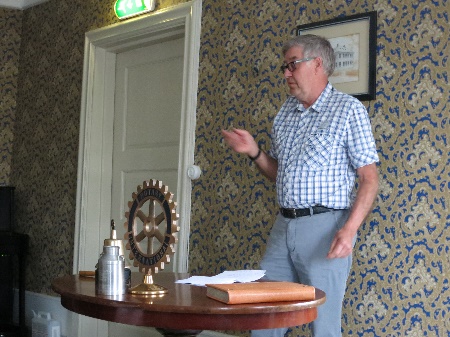 